基隆市立南榮國民中學環境教育成果活動地點八年級教室活動名稱環保知識競賽校內初賽活  動  照  片活  動  照  片活  動  照  片活  動  照  片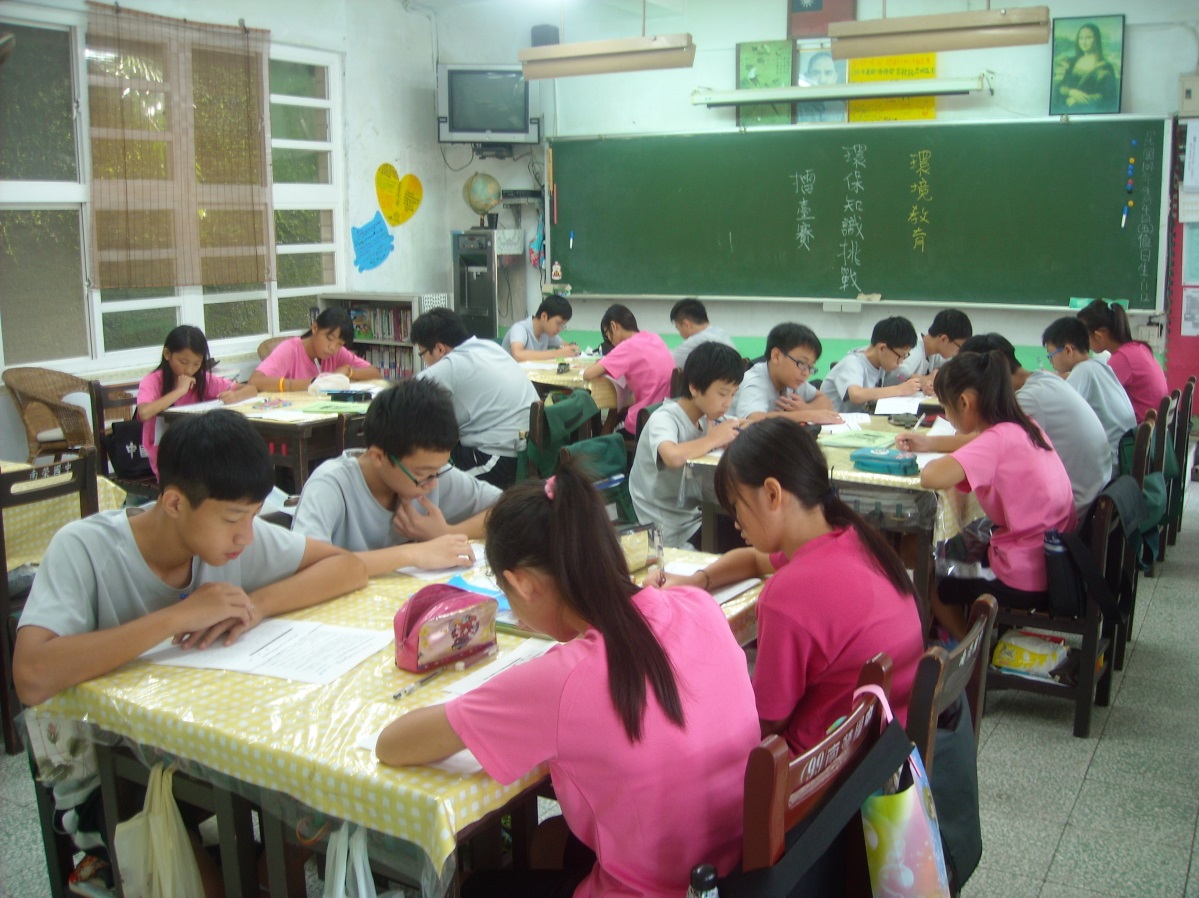 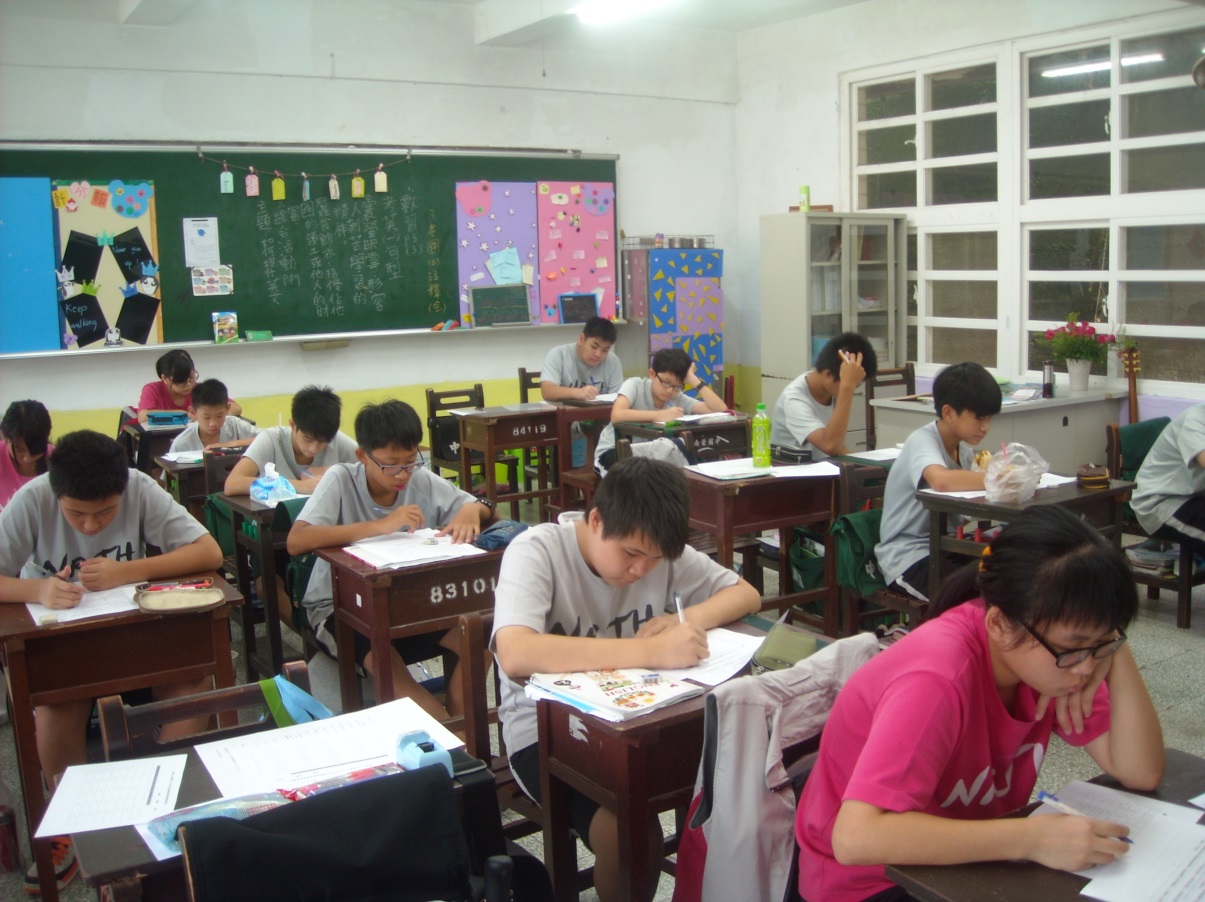 活動日期104/09/04